Методическая разработка«Игровое занятие для детей дошкольного возраста по воспитанию правовой культуры «Мои права»(составители: Могилевец Виктория Валентиновна, педагог ДО, Гаврилова Наталья Александровна, методист)Цель: - познакомить детей с гражданскими правами и обязанностями; - развивать правовое мировоззрение и представления о нравственности; - учить анализировать, рассуждать, сопоставлять, делать выводы; - воспитывать чувство уважения к другим людям.Необходимый материал: картинки с изображением прав детей; шляпа; волшебный сундучок.Ход занятияПедагог: Ребята, сегодня мы поговорим о правах, которые есть у каждого ребенка на земле. По извилистой дорожке Шли по миру чьи-то ножки. Вдаль смотря широкими глазами, Шел малыш знакомиться с правами. Знать должны и взрослые, и дети О правах, что защищают всех на свете. А что же такое право? (Высказывания детей.)Педагог: Право - это охраняемая, обеспечиваемая государством естественная возможность что-то делать, осуществлять, иметь. Права нельзя отобрать – никто не имеет права лишить прав другого человека или нарушить эти права. Так написано в Декларации о правах человека и Конвенции о правах ребенка. Права есть у всех людей. Права никто не дает, человек получает права от рождения. Мы – люди, и мы все равны, а значит у нас у всех одинаковые, равные права.Я сейчас покажу вам картинки из нашего «волшебного сундучка», на которых проиллюстрированы ваши права, а вы попробуете их назвать самостоятельно. Но для начала послушайте стихотворение, которое вам поможет узнать ваши права.Лишь появится ребенок, и дышать начнет едва,У него уже с пеленок – веские права!Он имеет право жить, развиваться и дружить;Иметь просторный добрый дом.Видеть тихий, мирный сон. Врачей помощь получать,Обучаться, отдыхать,Быть веселым и здоровым,Восхищаться чем-то новым,И любить, и быть любимым – Он на свете не один!(Демонстрация картинок по теме)Давайте сейчас поиграем в игру «Волшебная шляпа». Ребята, каждому из вас при рождении было дано имя.Имя нам дает отраду,Дарит счастье и удачу.Потому узнать бы надо,Что же наше имя значит?Сейчас я буду каждому из вас примерять эту шляпу, а вы должны представиться, назвав свою фамилию, имя, отчество. (Дети по очереди называют Ф.И.О.) Молодцы, я вижу у каждого из вас не нарушено право на имя.Вы, ребята, запомнили свои права? Давайте проверим, как вы их запомнили. Для этого проведем сказочную викторину: я буду называть сказку, а вы постарайтесь вспомнить, какие права героев сказки нарушались или защищались.Послушайте отрывок из произведения К.И.Чуковского «Айболит»«...И бежит Айболит к бегемотикам,И хлопает их по животикам,И всем по порядкуДаёт шоколадку,И ставит и ставит им градусники!...»- О каком праве здесь говориться (Медицинский уход.) Нарушалось это право или защищалось? (Защищалось.)Следующий отрывок из произведения Алексея Толстого «Золотой ключик»   Вот кто я, поди-ка...    Грозный Карабас,   Славный Барабас.   Куклы предо мною    Стелятся травою...    У меня есть плетка,    Плетка в семь хвостов.   Пригрожу лишь плеткой –    Мой народец кроткий   Песни распевает,   Денежки сбирает    В мой большой карман,В мой большой карман...- О каком праве я вам прочитала? (Жестокое обращение.) Следующий отрывок из рассказа «Цветик-семицветик»Лети, лети, лепесток, Через Запад на Восток, Через Север, через Юг, Возвращайся, сделав, круг.Лишь коснешься ты земли – Быть по-моему вели. Вели, чтобы Витя был здоров!О каком праве идет речь в этом отрывке? (Дети-инвалиды имеют право на особую заботу, обучение и отдых.)Следующий отрывок из сказки «Золушка»Дразнят Золушкой меня,Оттого, что у огня,Силы не жалея, В кухне я тружусь, тружусь, С печкой я вожусь, вожусь, И всегда в золе я. - О каком праве рассказывается в этом отрывке? (О праве на отдых.) Нарушалось это право или защищалось? (Нарушалось.)Молодцы, ребята. Вы хорошо справились с нашей викториной.Сейчас предлагаю поиграть в игру, которая называется «Назови ласково». У всех нас есть семья и это наше право. Вот мы посмотрим, как ласково вы называете членов своей семьи. Бабушка – дедушка – мама – папа –брат –сестра – тетя –дядя - А теперь давайте попробуем отгадать загадки. Загадки по теме «Права ребенка»Мама работала,
Папа трудился,
А я в детском садике все находился.
Все кто устал от работы нелегкой
Имеют полное право на …
(отдых)***Всех по-разному зовут:
Кот - Мурлыка,
Пес - Барбос, 
Даже нашу козочку,
Зовут красиво – Розочка
Настя, Вика и Данила
Все имеют своё …
(имя)***Чтобы вырасти успешным,
Надо много знать, уметь.
Чтобы вырасти большим
Недостаточно питанья
Мы использовать должны 
Право на …
(образование)***Если дети заболели
Плохо чувствуют себя
И у них бронхит, ангина, 
Пневмония, скарлатина,
Слышен детский крик и плач
Вам поможет только …
(врач)***Сказка учит нас, друзья,
Жить без домика нельзя.
Лисе, зайке, поросенку,
Даже глупому мышонку. 
Ох, как нужно нам оно -
Это право на …
(жильё)Педагог: Ребята, я знаю, что вы любите раскраски – и сегодня я для вас подготовила специальные раскраски по теме нашего занятия – о правах ребенка. (Дети раскрашивают картинки).Итак, ребята, наше занятие подошло к концу. Надеюсь, вам понравилось. Скажите,  что вы узнали нового на нашем занятии? (Ответы детей) И в завершении занятия послушайте стихотворение и подумайте прав герой этого стихотворения или нет? Мои права (стихотворение-шутка)У ребенка право естьКашу манную не есть,Да еще просить при этомШоколадную конфету.Право прыгать и шалить,На салфетку чай пролить,Драться с братиком подушкой,Разбросать свои игрушки.Исчеркать картинки в книжке,Дернуть за ухо братишку,Вот как много разных прав!Разве я, друзья, не прав?Использованные источники:Шорыгина Т.А. Беседы о правах ребенка. Методическое пособие для занятий с детьми 5-10 лет. – М. ТЦ Сфера, 2009.Материалы сайта «Детский правовой сайт».Стихотворения Резник Ф.Э.Конвенция о правах ребенка. М., 2003.Ваши права. Книга для учащихся начальных классов. - М.: «Вита –Пресс», 1996.Приложение 1. Картинки «Мои права»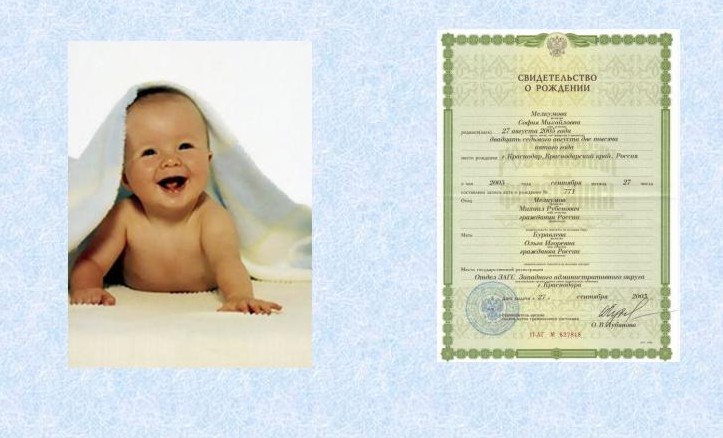 Право на имя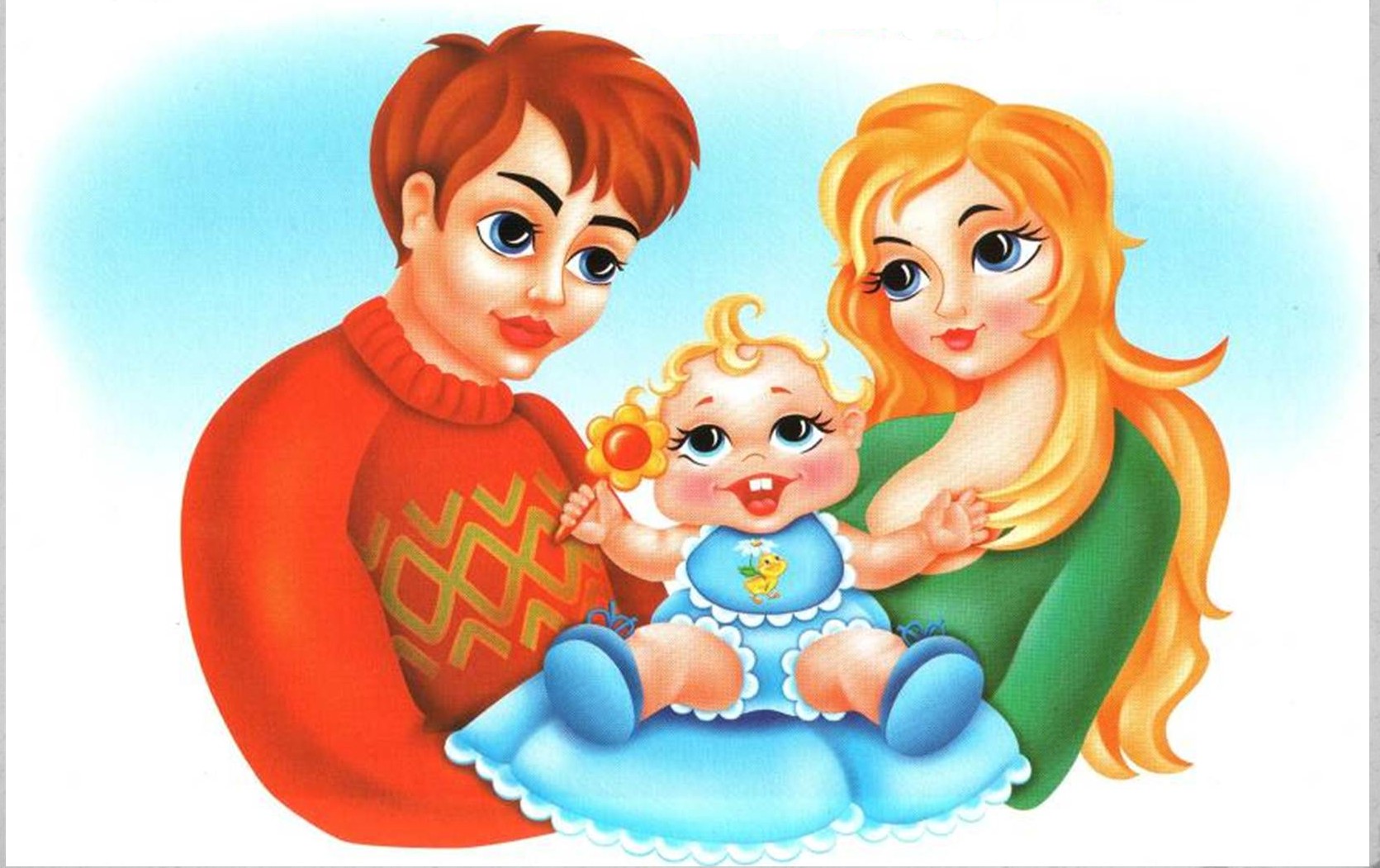 Право на семью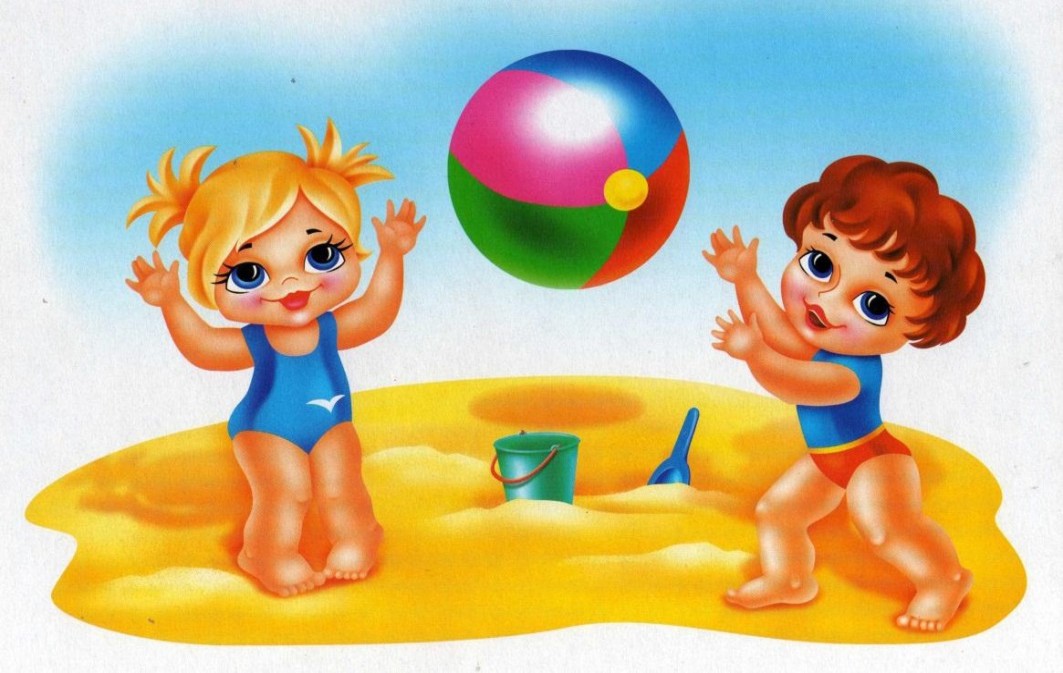 Право на отдых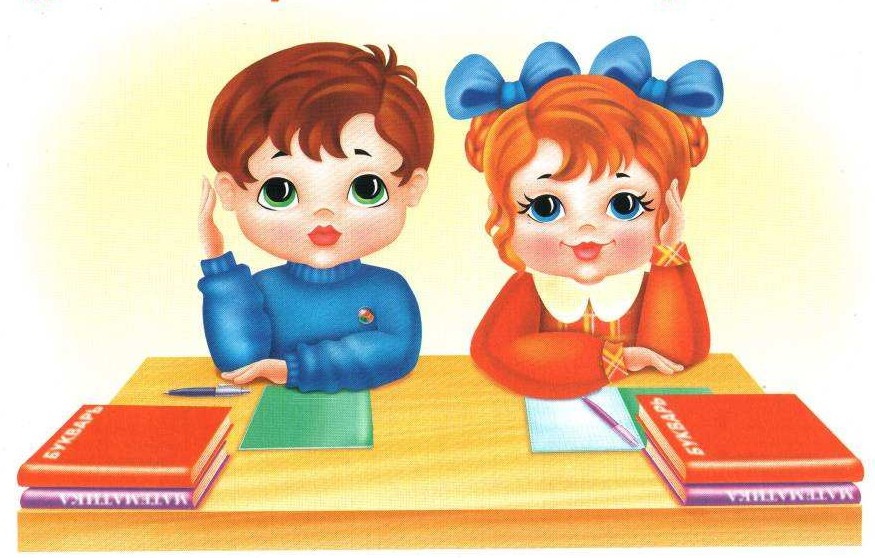 Право на образованиеПраво на медицинский уход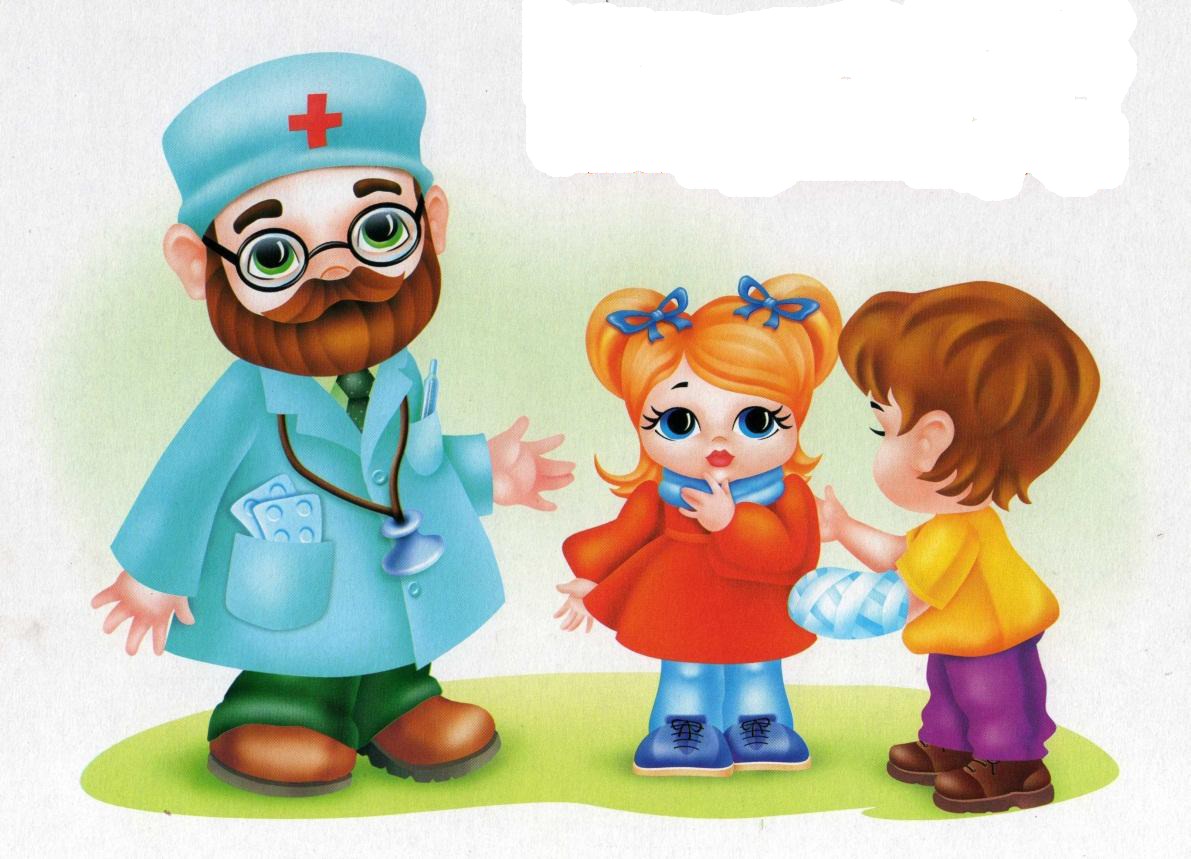 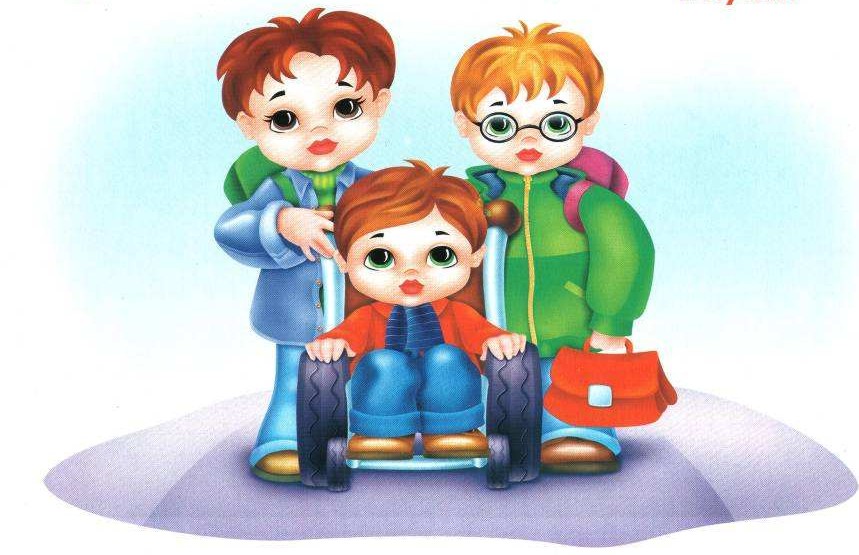 Право детей-инвалидов на особую заботу и уходПриложение 2. Фотоотчет с игрового занятия для детей дошкольного возраста по формированию правовой культуры «Мои права»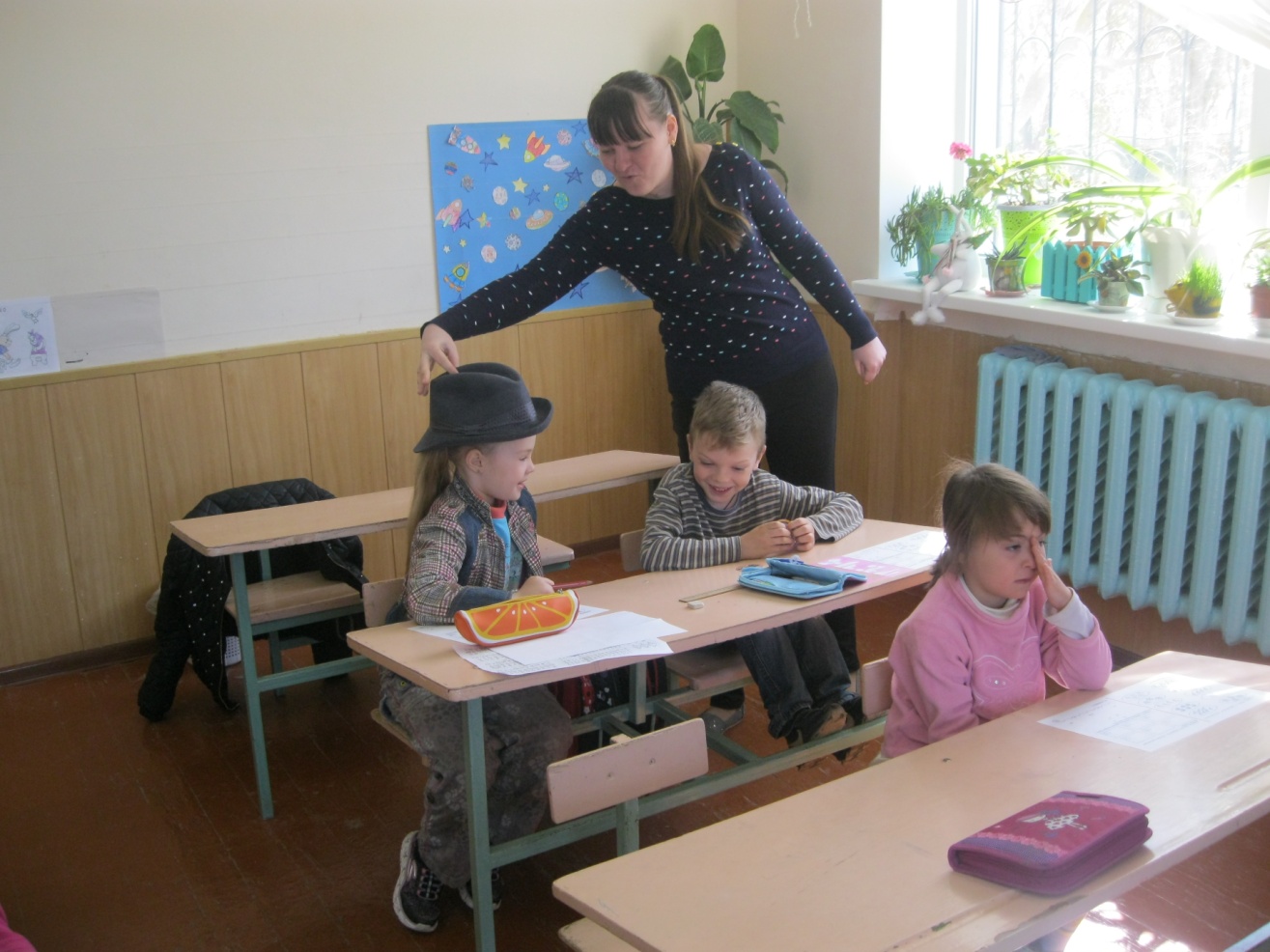 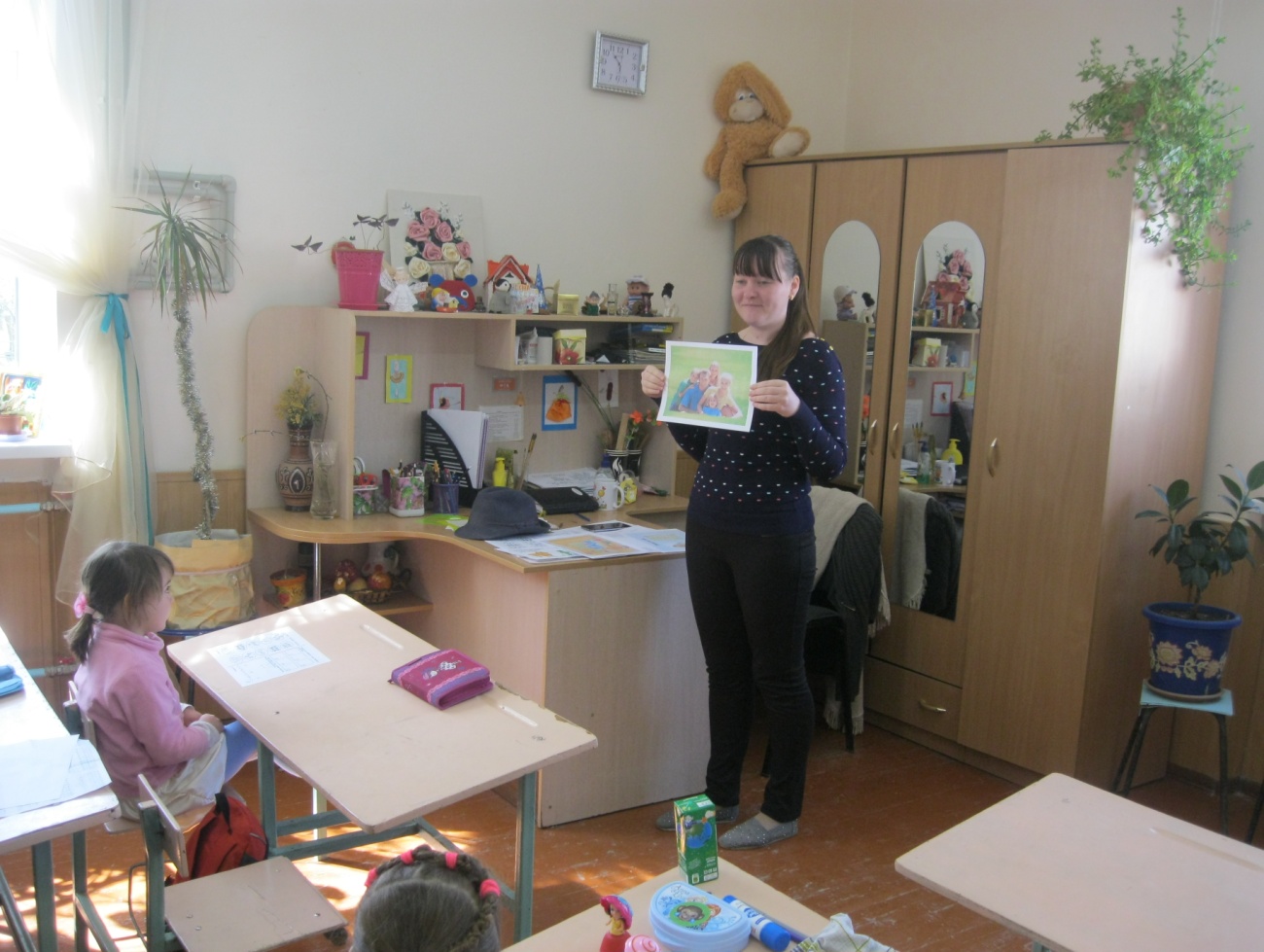 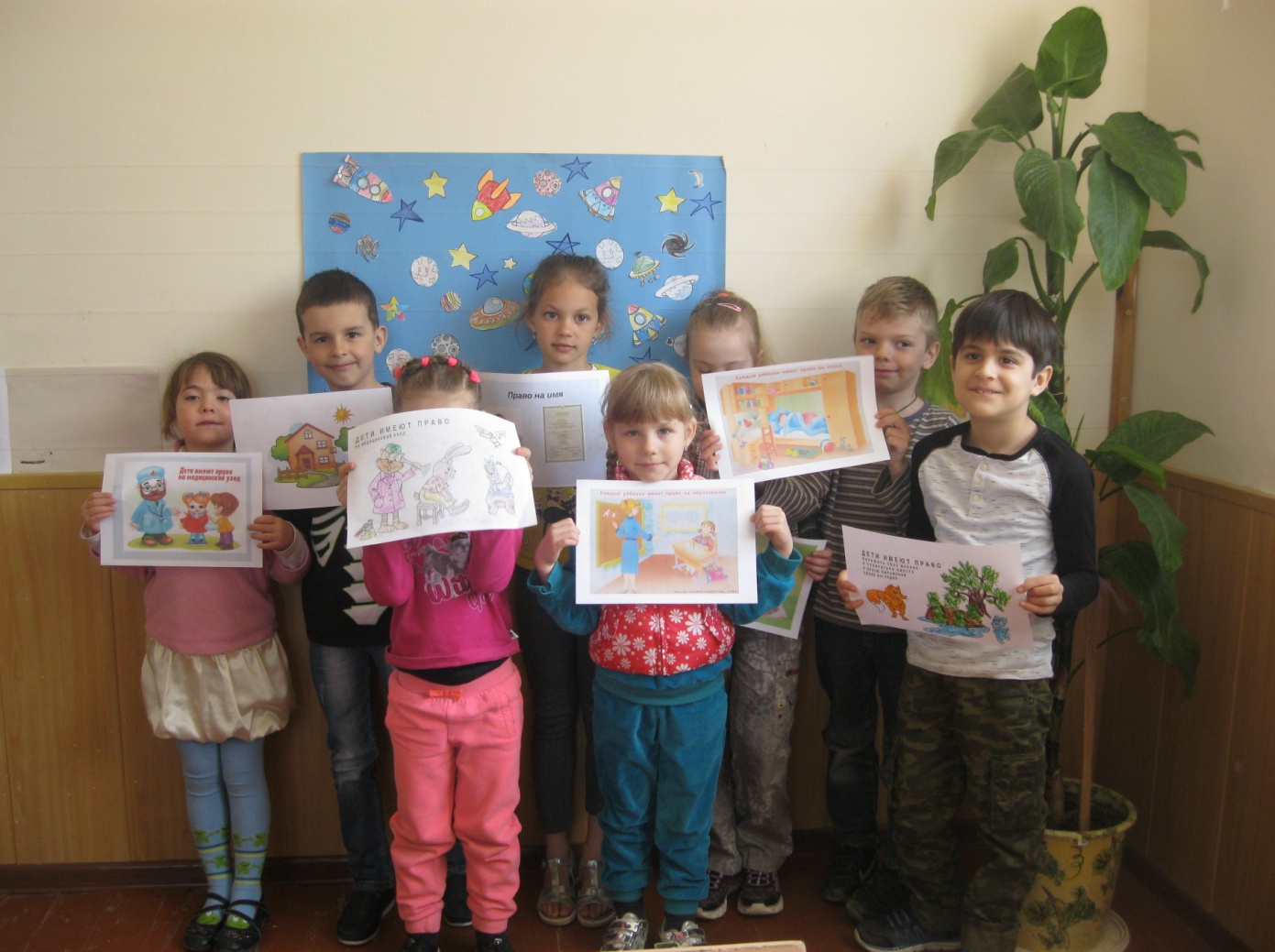 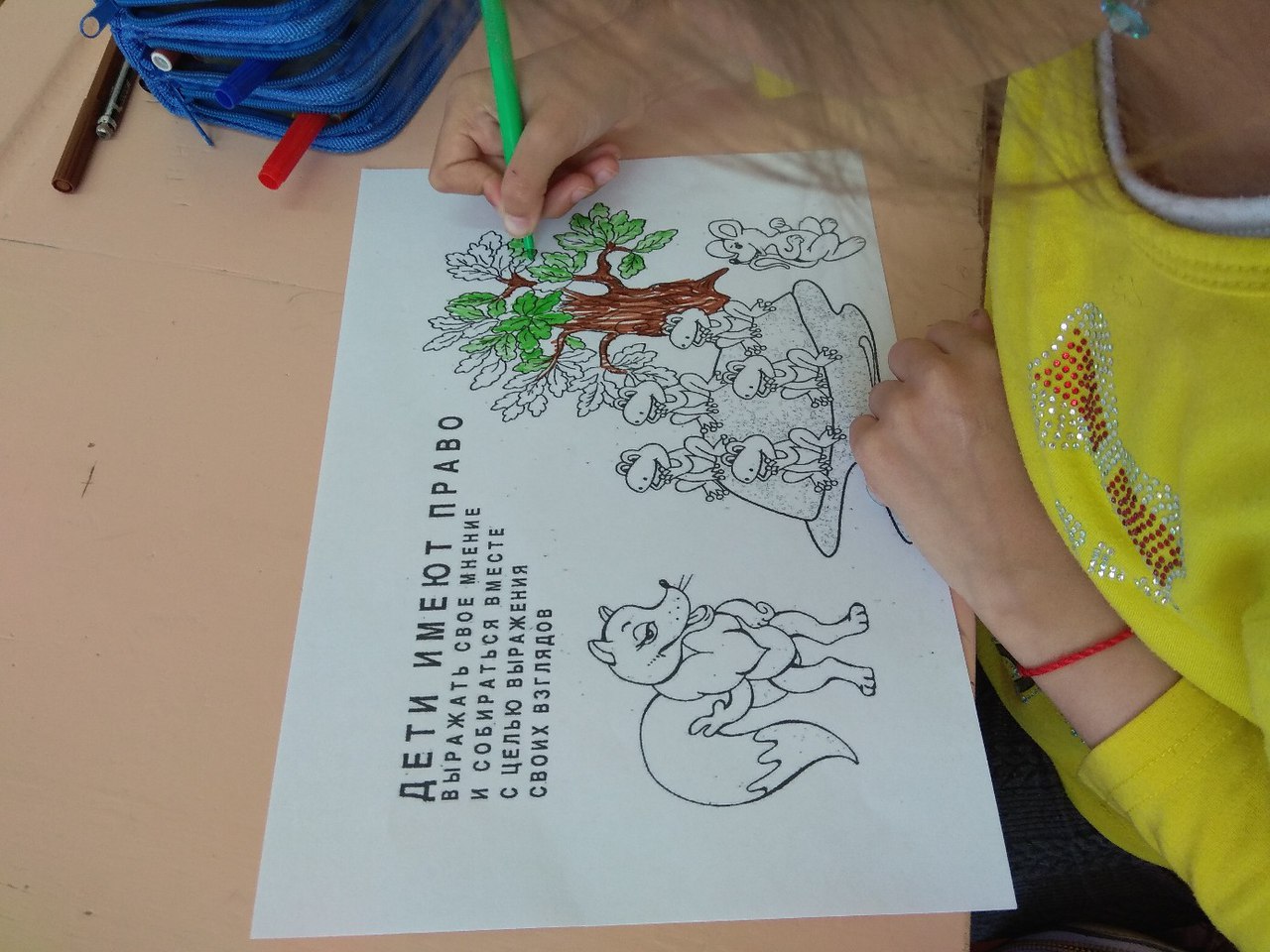 